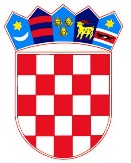 	R E P U B L I K A   H R V A T S K A	KARLOVAČKA ŽUPANIJA	  GRAD OGULIN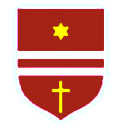 	GRADSKO VIJEĆEKLASA: URBROJ: Ogulin; 	Na temelju članka 78. Zakona o koncesijama ("Narodne novine", br. 69/17 i 107/20) i članka 30. Statuta Grada Ogulina ("Glasnik Karlovačke županije", br. 16/21, 56/22, 13/23-pročišćeni tekst i 52/23), Gradsko vijeće Grada Ogulina na sjednici održanoj dana ______________ 2024. godine, donijelo jeSREDNJOROČNI PLAN DAVANJA KONCESIJAZA RAZDOBLJE OD 2024. DO 2026. GODINEI.	Donosi se Srednjoročni plan davanja koncesija za razdoblje od 2024. do 2026. godine (u daljnjem tekstu: srednjoročni plan) na području Grada Ogulina.II.	U skladu s točkom I. ovog srednjoročnog plana koncesije se daju za:djelatnost gospodarenja otpadom - gospodarsko korištenje postrojenja za sortiranje odvojeno prikupljenog otpada (sortirnice).• planirani broj koncesija: 1 (jedna)• rok na koji se koncesija daje: odredit će Studija opravdanosti davanja koncesije• planirani prihodi od koncesije: odredit će Studija opravdanosti davanja koncesije• planirani rashodi za koncesiju: odredit će Studija opravdanosti davanja koncesije• planirani početak i provedba postupka i donošenje Odluke: 2024. godina.obavljanje dimnjačarskih poslova• planirani broj koncesija: 1• rok na koji se koncesija daje: 4 godine• planirani prihodi od koncesije: najmanje 530,89 eura godišnje• planirani rashodi za koncesiju: rashodi za ovu koncesiju se ne planiraju• planirani početak i provedba postupka i donošenje Odluke: 2026. godina.III.	Pravna osnova za davanje koncesije iz točke II. stavak 1. toč.1. ovog srednjoročnog plana sadržana je u članku 3. i 8. Zakona o koncesijama ("Narodne novine", br. 69/17 i 107/20) i članku 9. Ugovora o dodjeli bespovratnih sredstava za projekte koji se financiraju iz EU fondova u financijskom razdoblju 2014.-2020., Referentni broj Ugovora o dodjeli bespovratnih sredstava: KK.06.3.1.12.0005.	Pravna osnova za davanje koncesije iz točke II. stavak 1. toč. 2. ovog srednjoročnog plana sadržana je u članku 44. Zakona o komunalnom gospodarstvu ("Narodne novine", br. 68/18, 110/18 i 32/20), članku 7. i 8. Zakona o koncesijama ("Narodne novine", br. 69/17 i 107/20) i članku 6. Odluke o obavljanju dimnjačarskih poslova na području Grada Ogulina ("Glasnik Karlovačke županije", br. 23/12 i 12/13).IV.U razdoblju za koje se ovaj plan donosi istječe Ugovor o koncesiji za obavljanje dimnjačarskih poslova na području Grada Ogulina (datum prestanka važenja Ugovora: 02.05.2026. godine).V.	Ovaj Plan stupa na snagu osmog dana od dana objave u Glasniku Karlovačke županije.G R A D   O G U L I N   -   G R A D S K O   V I J E Ć EP R E D S J E D N I K_____________________________Marinko Herman, struč. spec. krim.O B R A Z L O Ž E N J Euz prijedlog Srednjoročnog plana davanja koncesijaza razdoblje od 2024. do 2026. godine	Pravna osnova za izradu i donošenje srednjoročnog (trogodišnjeg) plana davanja koncesija sadržana je u odredbi članka 78. Zakona o koncesijama ("Narodne novine", br. 69/17 i 107/20).	Postupak davanja koncesija predviđenih ovim srednjoročnim planom uređen je odredbama Zakona o koncesijama i Zakona o javnoj nabavi - ZJN 2016 ("Narodne novine", br. 120/16), članku 9. Ugovora o dodjeli bespovratnih sredstava za projekte koji se financiraju iz EU fondova u financijskom razdoblju 2014.-2020., Referentni broj Ugovora o dodjeli bespovratnih sredstava: KK.06.3.1.12.0005., Zakona o komunalnom gospodarstvu ("Narodne novine", br. 68/18, 110/18 i 32/20), te propisima donesenim u skladu s odredbama tih zakona.	Sadržaj Srednjoročnog plana davanja koncesija propisan je odredbama članka 78. stavak 8., 9. i 10. Zakona o koncesijama.	Donošenje Srednjoročnog plana davanja koncesija u nadležnosti je predstavničkog tijela kao davatelja koncesije, pa se predlaže da Gradsko vijeće Grada Ogulina sukladno članku 45. Zakona o komunalnom gospodarstvu kao ovlašteno tijelo za dodjelu koncesija, a temeljem članka 78. Zakona o koncesijama, donese Srednjoročni (trogodišnji) plan davanja koncesija.	U skladu sa Srednjoročnim planom, Gradskom vijeću će biti predloženo donošenje godišnjeg plana davanja koncesija.U Ogulinu, 29.01.2024.G R A D   O G U L I NUpravni odjel za gospodarstvo,komunalni sustav i prostorno uređenje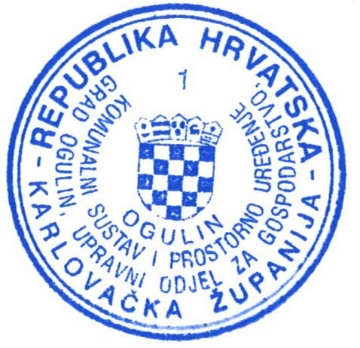 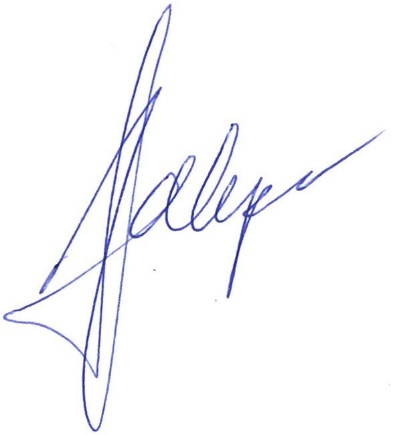 PROČELNICA____________________Ivana Salopeka, mag. iur.